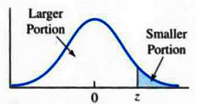 Larger		Smaller						Larger		Smallerz		Mean to z	Portion		Portion		z		Mean to z	Portion		Portion0		0		0.5		0.5		0.4		0.1554		0.6554		0.34460.01		0.004		0.504		0.496		0.41		0.1591		0.6591		0.34090.02		0.008		0.508		0.492		0.42		0.1628		0.6628		0.33720.03		0.012		0.512		0.488		0.43		0.1664		0.6664		0.33360.04		0.016		0.516		0.484		0.44		0.17		0.67		0.330.05		0.0199		0.5199		0.4801		0.45		0.1736		0.6736		0.32640.06		0.0239		0.5239		0.4761		0.46		0.1772		0.6772		0.32280.07		0.0279		0.5279		0.4721		0.47		0.1808		0.6808		0.31920.08		0.0319		0.5319		0.4681		0.48		0.1844		0.6844		0.31560.09		0.0359		0.5359		0.4641		0.49		0.1879		0.6879		0.31210.1		0.0398		0.5398		0.4602		0.5		0.1915		0.6915		0.30850.11		0.0438		0.5438		0.4562		0.51		0.195		0.695		0.3050.12		0.0478		0.5478		0.4522		0.52		0.1985		0.6985		0.30150.13		0.0517		0.5517		0.4483		0.53		0.2019		0.7019		0.29810.14		0.0557		0.5557		0.4443		0.54		0.2054		0.7054		0.29460.15		0.0596		0.5596		0.4404		0.55		0.2088		0.7088		0.29120.16		0.0636		0.5636		0.4364		0.56		0.2123		0.7123		0.28770.17		0.0675		0.5675		0.4325		0.57		0.2157		0.7157		0.28430.18		0.0714		0.5714		0.4286		0.58		0.219		0.719		0.2810.19		0.0753		0.5753		0.4247		0.59		0.2224		0.7224		0.27760.2		0.0793		0.5793		0.4207		0.6		0.2257		0.7257		0.27430.21		0.0832		0.5832		0.4168		0.61		0.2291		0.7291		0.27090.22		0.0871		0.5871		0.4129		0.62		0.2324		0.7324		0.26760.23		0.091		0.591		0.409		0.63		0.2357		0.7357		0.26430.24		0.0948		0.5948		0.4052		0.64		0.2389		0.7389		0.26110.25		0.0987		0.5987		0.4013		0.65		0.2422		0.7422		0.25780.26		0.1026		0.6026		0.3974		0.66		0.2454		0.7454		0.25460.27		0.1064		0.6064		0.3936		0.67		0.2486		0.7486		0.25140.28		0.1103		0.6103		0.3897		0.68		0.2517		0.7517		0.24830.29		0.1141		0.6141		0.3859		0.69		0.2549		0.7549		0.24510.3		0.1179		0.6179		0.3821		0.7		0.258		0.758		0.2420.31		0.1217		0.6217		0.3783		0.71		0.2611		0.7611		0.23890.32		0.1255		0.6255		0.3745		0.72		0.2642		0.7642		0.23580.33		0.1293		0.6293		0.3707		0.73		0.2673		0.7673		0.23270.34		0.1331		0.6331		0.3669		0.74		0.2704		0.7704		0.22960.35		0.1368		0.6368		0.3632		0.75		0.2734		0.7734		0.22660.36		0.1406		0.6406		0.3594		0.76		0.2764		0.7764		0.22360.37		0.1443		0.6443		0.3557		0.77		0.2794		0.7794		0.22060.38		0.148		0.648		0.352		0.78		0.2823		0.7823		0.21770.39		0.1517		0.6517		0.3483		0.79		0.2852		0.7852		0.2148z		Mean to z	Portion		Portion		z		Mean to z	Portion		Portion0.8		0.2881		0.7881		0.2119		1.29		0.4015		0.9015		0.09850.81		0.291		0.791		0.209		1.3		0.4032		0.9032		0.09680.82		0.2939		0.7939		0.2061		1.31		0.4049		0.9049		0.09510.83		0.2967		0.7967		0.2033		1.32		0.4066		0.9066		0.09340.84		0.2995		0.7995		0.2005		1.33		0.4082		0.9082		0.09180.85		0.3023		0.8023		0.1977		1.34		0.4099		0.9099		0.09010.86		0.3051		0.8051		0.1949		1.35		0.4115		0.9115		0.08850.87		0.3078		0.8078		0.1922		1.36		0.4131		0.9131		0.08690.88		0.3106		0.8106		0.1894		1.37		0.4147		0.9147		0.08530.89		0.3133		0.8133		0.1867		1.38		0.4162		0.9162		0.08380.9		0.3159		0.8159		0.1841		1.39		0.4177		0.9177		0.08230.91		0.3186		0.8186		0.1814		1.4		0.4192		0.9192		0.08080.92		0.3212		0.8212		0.1788		1.41		0.4207		0.9207		0.07930.93		0.3238		0.8238		0.1762		1.42		0.4222		0.9222		0.07780.94		0.3264		0.8264		0.1736		1.43		0.4236		0.9236		0.07640.95		0.3289		0.8289		0.1711		1.44		0.4251		0.9251		0.07490.96		0.3315		0.8315		0.1685		1.45		0.4265		0.9265		0.07350.97		0.334		0.834		0.166		1.46		0.4279		0.9279		0.07210.98		0.3365		0.8365		0.1635		1.47		0.4292		0.9292		0.07080.99		0.3389		0.8389		0.1611		1.48		0.4306		0.9306		0.06941		0.3413		0.8413		0.1587		1.49		0.4319		0.9319		0.06811.01		0.3438		0.8438		0.1562		1.5		0.4332		0.9332		0.06681.02		0.3461		0.8461		0.1539		1.51		0.4345		0.9345		0.06551.03		0.3485		0.8485		0.1515		1.52		0.4357		0.9357		0.06431.04		0.3508		0.8508		0.1492		1.53		0.437		0.937		0.0631.05		0.3531		0.8531		0.1469		1.54		0.4382		0.9382		0.06181.06		0.3554		0.8554		0.1446		1.55		0.4394		0.9394		0.06061.07		0.3577		0.8577		0.1423		1.56		0.4406		0.9406		0.05941.08		0.3599		0.8599		0.1401		1.57		0.4418		0.9418		0.05821.09		0.3621		0.8621		0.1379		1.58		0.4429		0.9429		0.05711.1		0.3643		0.8643		0.1357		1.59		0.4441		0.9441		0.05591.11		0.3665		0.8665		0.1335		1.6		0.4452		0.9452		0.05481.12		0.3686		0.8686		0.1314		1.61		0.4463		0.9463		0.05371.13		0.3708		0.8708		0.1292		1.62		0.4474		0.9474		0.05261.14		0.3729		0.8729		0.1271		1.63		0.4484		0.9484		0.05161.15		0.3749		0.8749		0.1251		1.64		0.4495		0.9495		0.05051.16		0.377		0.877		0.123		1.65		0.4505		0.9505		0.04951.17		0.379		0.879		0.121		1.66		0.4515		0.9515		0.04851.18		0.381		0.881		0.119		1.67		0.4525		0.9525		0.04751.19		0.383		0.883		0.117		1.68		0.4535		0.9535		0.04651.2		0.3849		0.8849		0.1151		1.69		0.4545		0.9545		0.04551.21		0.3869		0.8869		0.1131		1.7		0.4554		0.9554		0.04461.22		0.3888		0.8888		0.1112		1.71		0.4564		0.9564		0.04361.23		0.3907		0.8907		0.1093		1.72		0.4573		0.9573		0.04271.24		0.3925		0.8925		0.1075		1.73		0.4582		0.9582		0.04181.25		0.3944		0.8944		0.1056		1.74		0.4591		0.9591		0.04091.26		0.3962		0.8962		0.1038		1.75		0.4599		0.9599		0.04011.27		0.398		0.898		0.102		1.76		0.4608		0.9608		0.03921.28		0.3997		0.8997		0.1003		1.77		0.4616		0.9616		0.0384z		Mean to z	Portion		Portion		z		Mean to z	Portion		Portion1.78		0.4625		0.9625		0.0375		2.27		0.4884		0.9884		0.01161.79		0.4633		0.9633		0.0367		2.28		0.4887		0.9887		0.01131.8		0.4641		0.9641		0.0359		2.29		0.489		0.989		0.0111.81		0.4649		0.9649		0.0351		2.3		0.4893		0.9893		0.01071.82		0.4656		0.9656		0.0344		2.31		0.4896		0.9896		0.01041.83		0.4664		0.9664		0.0336		2.32		0.4898		0.9898		0.01021.84		0.4671		0.9671		0.0329		2.33		0.4901		0.9901		0.00991.85		0.4678		0.9678		0.0322		2.34		0.4904		0.9904		0.00961.86		0.4686		0.9686		0.0314		2.35		0.4906		0.9906		0.00941.87		0.4693		0.9693		0.0307		2.36		0.4909		0.9909		0.00911.88		0.4699		0.9699		0.0301		2.37		0.4911		0.9911		0.00891.89		0.4706		0.9706		0.0294		2.38		0.4913		0.9913		0.00871.9		0.4713		0.9713		0.0287		2.39		0.4916		0.9916		0.00841.91		0.4719		0.9719		0.0281		2.4		0.4918		0.9918		0.00821.92		0.4726		0.9726		0.0274		2.41		0.492		0.992		0.0081.93		0.4732		0.9732		0.0268		2.42		0.4922		0.9922		0.00781.94		0.4738		0.9738		0.0262		2.43		0.4925		0.9925		0.00751.95		0.4744		0.9744		0.0256		2.44		0.4927		0.9927		0.00731.96		0.475		0.975		0.025		2.45		0.4929		0.9929		0.00711.97		0.4756		0.9756		0.0244		2.46		0.4931		0.9931		0.00691.98		0.4761		0.9761		0.0239		2.47		0.4932		0.9932		0.00681.99		0.4767		0.9767		0.0233		2.48		0.4934		0.9934		0.00662		0.4772		0.9772		0.0228		2.49		0.4936		0.9936		0.00642.01		0.4778		0.9778		0.0222		2.5		0.4938		0.9938		0.00622.02		0.4783		0.9783		0.0217		2.51		0.494		0.994		0.0062.03		0.4788		0.9788		0.0212		2.52		0.4941		0.9941		0.00592.04		0.4793		0.9793		0.0207		2.53		0.4943		0.9943		0.00572.05		0.4798		0.9798		0.0202		2.54		0.4945		0.9945		0.00552.06		0.4803		0.9803		0.0197		2.55		0.4946		0.9946		0.00542.07		0.4808		0.9808		0.0192		2.56		0.4948		0.9948		0.00522.08		0.4812		0.9812		0.0188		2.57		0.4949		0.9949		0.00512.09		0.4817		0.9817		0.0183		2.58		0.4951		0.9951		0.00492.1		0.4821		0.9821		0.0179		2.59		0.4952		0.9952		0.00482.11		0.4826		0.9826		0.0174		2.6		0.4953		0.9953		0.00472.12		0.483		0.983		0.017		2.61		0.4955		0.9955		0.00452.13		0.4834		0.9834		0.0166		2.62		0.4956		0.9956		0.00442.14		0.4838		0.9838		0.0162		2.63		0.4957		0.9957		0.00432.15		0.4842		0.9842		0.0158		2.64		0.4959		0.9959		0.00412.16		0.4846		0.9846		0.0154		2.65		0.496		0.996		0.0042.17		0.485		0.985		0.015		2.66		0.4961		0.9961		0.00392.18		0.4854		0.9854		0.0146		2.67		0.4962		0.9962		0.00382.19		0.4857		0.9857		0.0143		2.68		0.4963		0.9963		0.00372.2		0.4861		0.9861		0.0139		2.69		0.4964		0.9964		0.00362.21		0.4864		0.9864		0.0136		2.7		0.4965		0.9965		0.00352.22		0.4868		0.9868		0.0132		2.71		0.4966		0.9966		0.00342.23		0.4871		0.9871		0.0129		2.72		0.4967		0.9967		0.00332.24		0.4875		0.9875		0.0125		2.73		0.4968		0.9968		0.00322.25		0.4878		0.9878		0.0122		2.74		0.4969		0.9969		0.00312.26		0.4881		0.9881		0.0119		2.75		0.497		0.997		0.003z		Mean to z	Portion		Portion		z		Mean to z	Portion		Portion2.76		0.4971		0.9971		0.0029		2.93		0.4983		0.9983		0.00172.77		0.4972		0.9972		0.0028		2.94		0.4984		0.9984		0.00162.78		0.4973		0.9973		0.0027		2.95		0.4984		0.9984		0.00162.79		0.4974		0.9974		0.0026		2.96		0.4985		0.9985		0.00152.8		0.4974		0.9974		0.0026		2.97		0.4985		0.9985		0.00152.81		0.4975		0.9975		0.0025		2.98		0.4986		0.9986		0.00142.82		0.4976		0.9976		0.0024		2.99		0.4986		0.9986		0.00142.83		0.4977		0.9977		0.0023		3		0.4987		0.9987		0.00132.84		0.4977		0.9977		0.0023		…		…		…		…2.85		0.4978		0.9978		0.0022		3.25		0.4994		0.9994		0.00062.86		0.4979		0.9979		0.0021		…		…		…		…2.87		0.4979		0.9979		0.0021		3.5		0.4998		0.9998		0.00022.88		0.498		0.998		0.002		…		…		…		…2.89		0.4981		0.9981		0.0019		3.75		0.4999		0.9999		0.00012.9		0.4981		0.9981		0.0019		…		…		…		…2.91		0.4982		0.9982		0.0018		4		0.5		1		02.92		0.4982		0.9982		0.0018		